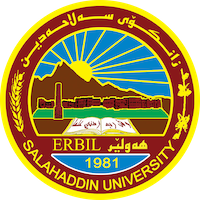 Academic Curriculum Vitae 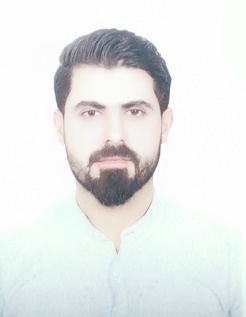 Personal Information: Full Name: Omer Osman hassanAcademic Title: Assistant lectureEmail: (university email) omer.hassan@su.edu.krdMobile: 07504125250Education:- 2007-2011: (B.Sc. in Agriculture). Department of plant protection, College Agricultural Engineering Science, Salahaddin University-IRAQ-I graduated from Salahaddin University college Agricultural Engineering Science in 2011 (Ranked First in Plant protection department).-MSc degree in Acarology (Population Dynamics and Bio-Ecological study of Tetranychus urticae on Cucumber in Erbil province) in 2017.  -Now I am member of academic staff in college Agricultural Engineering Science plant protection department /Salahaddin University. Employment:2011-2014 Assist. Lab of Plant protection Department, College Agricultural Engineering Science / University of Salahaddin.2017-2019 Register of college of Education of Makhmour.2019-2020 Register of college Agricultural Engineering Science 2019 Assist. Lecturer of Plant protection Department, College Agricultural Engineering Science / University of Salahaddin.Qualifications Teaching qualificationsIT qualificationsLanguage qualifications such as TOEFL, IELTS or any equivalentAny professional qualificationTeaching experience:PesticidesVertebrates PestsAgricultural ExtensionNon Insect Animal PestsResearch and publicationsPopulation dynamic of Tetranychus urticae on cucumber in Erbil region with study of the effects three different miticides on T. urticae. (Journal of physics,2019).Molecular Identification and Morphological Study of European Hoverfly Eristalis pertinax (Scopoli, 1763)(Diptera: Syrphidae) from Erbil Governorate Kurdistan Region – Iraq.Molecular Identification and Morphological Study of Ground beetle, Cyminidis andrea, Menetris, 1982 (Coleoptera: Carabidae) from Erbil Governorate Kurdistan Region - IraqFunding and academic awards List any bursaries, scholarships, travel grants or other sources of funding that you were awarded for research projects or to attend meetings or conferences.Professional memberships Kurdistan Agricultural Engineers Syndicate/Iraq 2011 till now.Professional Social Network Accounts:http://academics.su.edu.krd/omarosman Omer HASSAN | Salahaddin University - Erbil, Erbil | SUH | College of Agriculture | Research profile (researchgate.net)https://www.linkedin.com/in/omer-hassan-872236214/ https://myaccount.google.com/?utm_source=account-marketing-page&utm_medium=go-to-account-button